                                  МАЙ         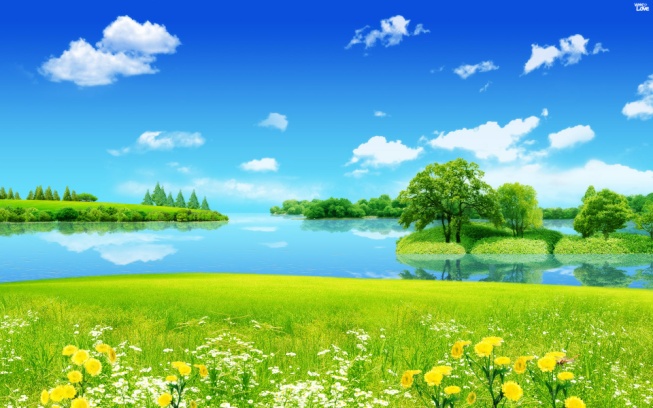                                                                                                02.05-06.05- Наша Родина-Россия                                                                                              10.05-13.05-Кронштадт-любимый город.                                                                                                                      День  города.                                                                                                   16.05-20.05-Насекомые.                                                                                                 23.05-27.05- Цветы. Цветущие деревья           Наша Родина – Россия.Расширяем знания детей о России. Показываем нашу страну на географической карте, она очень большая, с огромными лесами, горами, морями и равнинами. Запоминаем столицу нашей Родины – Москва. Знакомим с нашим гербом и Российским флагом. Слушаем наш гимн.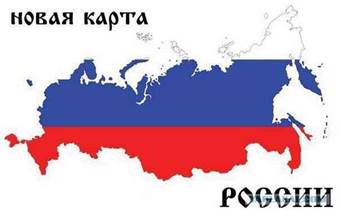 Предложите детям  придумать родственные слова к слову Родина: родной, родители, род, родственник…Кронштадт – любимый город. День города.   Знакомил ребят с достопримечательностями Кронштадта: Якорная площадь, памятник Макарову, Морской собор, памятник Петру I, Петровский парк, Летний сад; узнаём главную улицу – проспект В.И. Ленина; Запоминаем свой адрес. 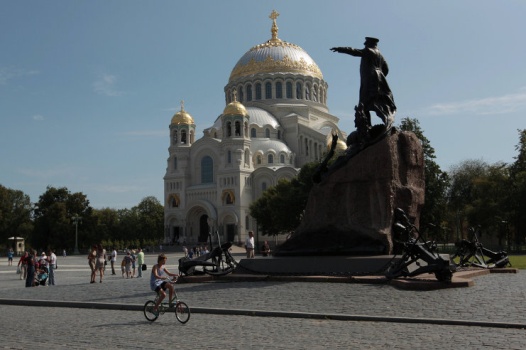 Воспитываем любовь к своему родному городу, желание сделать его ещё чище и красивее.    Насекомые.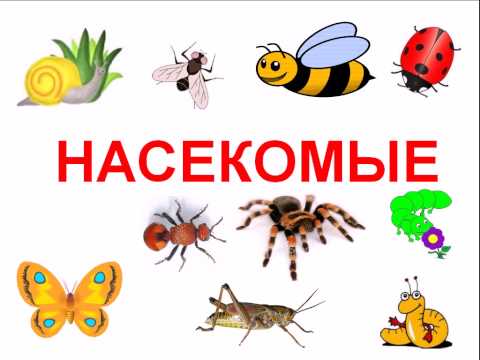    Расширяем и активизируем словарь детей за счёт названий насекомых: жук, бабочка, стрекоза, пчела, муравей, божья коровка. Используем в речи глаголы: летает, порхает, жужжит, пищит,  тащит, собирает. Учим детей наблюдать за поведением насекомых, уточняем знания о пользе насекомых в природе – нет бесполезных насекомых , все они приносят пользу. Упражняемся в отгадывании и составлении описательных загадок о насекомых.Цветы. Цветущие растения.Знакомим детей с разнообразием цветущих растений:  нарциссы, тюльпаны, подснежники, крокусы; шиповник, сирень, акация, жасмин;  яблоня, слива, вишня, груша, черёмуха. Рассматриваем и называем части растений: корни, ствол, стебель, ветки, почки, листья, бутоны, цветы.  Воспитываем бережное отношение к растения, воспитываем желание любоваться этой хрупкой красотой.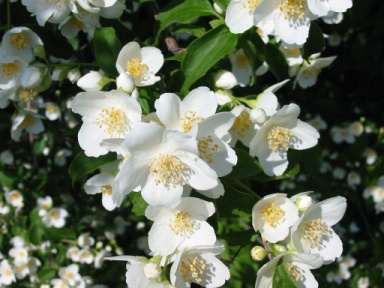 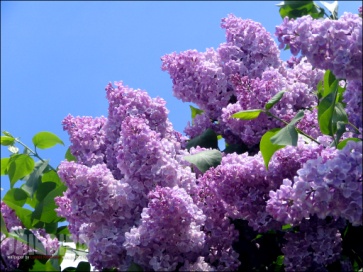 